			Florida Gateway College RN-BSN Program Tracks 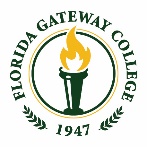 Full – Time Fall StartPart-Time Fall StartCourse NumberTitle/Term Courses offered (In Mini-Mesters)CreditsSemester 1 (Fall) 8 Week Mini-MesterSemester 1 (Fall) 8 Week Mini-MesterSemester 1 (Fall) 8 Week Mini-MesterNUR 3846Nursing Theory (A8)3NUR 3164Nursing Research and Informatics (A8)3NUR 3125Pathophysiology (B8)3NUR 4837Health Care Policy/Economics (B8)3Subtotal:12 creditsSemester 2 (Spring) 8 Week Mini-MesterSemester 2 (Spring) 8 Week Mini-MesterSemester 2 (Spring) 8 Week Mini-MesterNUR 3065CNursing Assessment with Clinical (A8)3 (lab hours = 45)NUR 4655Nursing in Diverse Cultures (A8)3NUR 3145Pharmacology (B8)3NUR 3826Ethical & Legal Issues (B8)3Subtotal:12 creditsSemester 3 (Summer) 6 Week Mini-MesterSemester 3 (Summer) 6 Week Mini-MesterSemester 3 (Summer) 6 Week Mini-MesterNUR 4827CLeadership and Management in Professional Nursing (A6)3NUR 4636CCommunity Health with Clinical (B6)4 (clinical hours = 45)Subtotal:7 creditsTotal Credits:Total Credits:31 CreditsCourse NumberTitle/Term Courses offered (In mini-mesters)CreditsSemester 1 (Fall) 8 Week Mini-MesterSemester 1 (Fall) 8 Week Mini-MesterSemester 1 (Fall) 8 Week Mini-MesterNUR 3846Nursing Theory3NUR 3125Pathophysiology3Subtotal:6 creditsSemester 2 (Spring) 8 Week Mini-MesterSemester 2 (Spring) 8 Week Mini-MesterSemester 2 (Spring) 8 Week Mini-MesterNUR 3065CNursing Assessment with Clinical3 (lab hours = 45)NUR 3145Pharmacology3Subtotal:6 creditsSemester 3 (Summer) 6 Week Mini-MesterSemester 3 (Summer) 6 Week Mini-MesterSemester 3 (Summer) 6 Week Mini-MesterNUR 3164Nursing Research and Informatics3NUR 4837Health Care Policy/Economics3Subtotal6 creditsFall Transitional Semester ** Use to Complete CO-Requisites as NeededNO BSN CLASSES THIS SEMESTERFall Transitional Semester ** Use to Complete CO-Requisites as NeededNO BSN CLASSES THIS SEMESTERFall Transitional Semester ** Use to Complete CO-Requisites as NeededNO BSN CLASSES THIS SEMESTERSemester 4 (Spring) 8 Week Mini-MestersSemester 4 (Spring) 8 Week Mini-MestersSemester 4 (Spring) 8 Week Mini-MestersNUR 4655Nursing in Diverse Cultures3NUR 3826Ethical & Legal Issues3Subtotal6 creditsSemester 5 (Summer) 6 Week Mini-MestersSemester 5 (Summer) 6 Week Mini-MestersSemester 5 (Summer) 6 Week Mini-MestersNUR 4827Leadership and Management in Professional Nursing3NUR 4636CCommunity Health with Clinical4 (Clinical hours = 45)Subtotal7 creditsTotal Credits:31 Credits